宿迁市2019~2020学年度第二学期期末测试高 二 历 史一、选择题：本大题共15小题，每小题3分，共45分。在每小题列出的四个选项中，只有一项是符合题目要求的。1.古代某思想家认为：“五色令人目盲，五音令人耳聋，五味令人口爽，驰骋畋猎令人心发狂，难得之货令人行妨。”这主要反映了先秦时期（   ）A.孔子礼乐学说						B.韩非以法治国精神C.墨子兼爱主张						D.老子知足寡欲思想2.西汉时期儒家经学大盛于时，风气所及，就连武帝时著名酷吏张汤、杜周等人之子亦皆以通经知名于世，形象文质彬彬，与父辈大异。该现象（    ）A.反映独尊儒术重大影响				B.说明儒法思想日趋合流C.推动思想文化多元发展				D.体现西汉注重官员形象3.顾炎武指出：“法制禁令，王者之所不废，而非所以为治也。其本，在正人心厚风俗而已。故曰，‘居敬而行简，以临其民’。”这表明顾炎武（    ）A.主张治国需要德法并用				B.强调正人心是治国之本C.形成近代民主法制观念				D.突破传统儒家思想藩篱4.现今的司南模型出自科技考古专家王振铎的构拟，他依据的文献是东汉王充《论衡》中的记载。但勺形司南的存在受到一些人的否定，因至今为止，考古界还未能用天然磁石复制出可以指南的勺形司南。关于司南的争议说明（    ）A.文献资料不能准确反映历史事实		B.考古发现才能证实司南真实存在C.年代久远导致司南存在未有定论		D.司南存在与否需要多方史料互证5.下图为按年代绘制的文化发展演进示意图，图中1和2应按顺序填写（　　）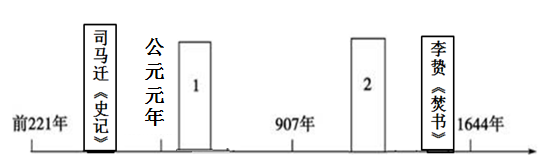 A.毕昇活字印刷术	王羲之《兰亭序》		B.诗歌发展黄金期	文人画繁荣期C.蔡伦改进造纸术	关汉卿《窦娥冤》		D.四大名著已问世	戏曲艺术成熟6.明人评价某人书法“如深山至人，痩硬清寒，而神气充腴,能令王公屈膝,非他刻可方驾也。”下列作品符合这一特征的是（　　）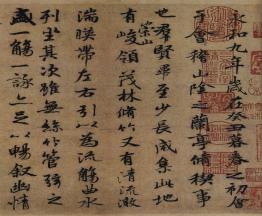 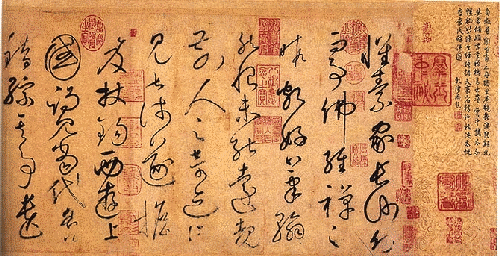 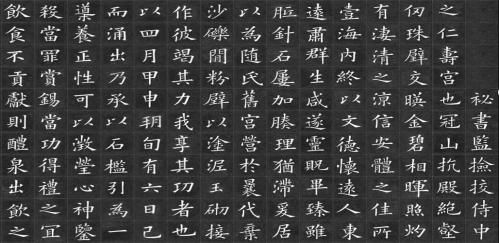 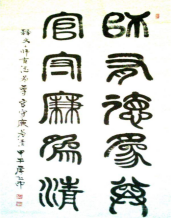 A			  B				   C  			 D7.“在达尔文《物种起源》的出版所带来的震撼作用下，进步的观念被提升为一种科学宗教的水平……这一乐观的信念被工业化国家广泛接受。”这说明达尔文思想（   ）A.奠定工业革命理论基础		        B.强化科技推动进步信念C.否定上帝创世教会思想		        D.推动世界市场基本形成8.1850年两名英国人欲租下福州城内神光寺的房屋，租契等手续需要交由当地官员盖印才能生效。林则徐为此公开质问当地官员并且上书福建巡抚，要求效仿1849年的广州反入城斗争，驱逐英国人，向巡抚表明为了争取胜利不惜与英人开战的观点。林则徐的这一做法表明（    ）A.部分官员近代意识淡漠				B.清廷使用武力对抗侵略C.民众民族意识空前高涨				D.闭关锁国政策基本未变9.有学者评价康有为“实际上既是一个充分现实的改革家，同时又是一位高度的理想主义者”。下列史实中最能佐证材料观点的是（    ）A.借用进化观点，宣传维新变法		    B.发表变法通议，宣传救亡图存C.倡导尊孔复古，宣传复辟帝制		    D.主张托古改制，宣传君主立宪10.孙中山指出“余游欧美，深究其政治、法律之得失，知选举之弊，决不可无以救之。而中国相传考试之制、纠察之制，实有其精义，足以济欧美法律、政治之穷。故主张以考试、纠察二权，与立法、司法、行政之权并立，合为五权宪法”。孙中山旨在（   ）A.深究欧美制度得失					B.创新人才选用制度C.融合中西制度精华					D.复制三权分立体制11.毛泽东在一次报告中说：帝国主义和国民党……不但组织了武装力量进行军事上的“围剿”，而且在经济上实行残酷的封锁政策。然而我们领导广大的群众和红军，不但屡次击溃了敌人的“围剿”，而且从事于一切可能的和必须的经济建设，去冲破敌人的经济封锁的毒计。该报告（    ）A.反映了北伐战争的顺利开展			B.表明了土地革命的成效显著C.体现了抗战必胜的坚定信念			D.显示了解放全国的光明前途12.1978年9月，邓小平在东北老工业基地等地视察时发表了“北方谈话”，主要从三方面强调了“破”与“立”的重要性：思想方面破“两个凡是”；经济方面破“平均主义”；政治方面破“机构重叠”。在“北方谈话”指导下，中共十一届三中全会（    ）①立“实事求是”的思想路线			②立“拨乱反正”的政治路线③立“市场经济”的理论基础			④立“对外开放”的发展路径A.①②③		     B.①③④		     C.②③④		     D.①②④13.截至2018年11月30日，中国在轨工作卫星 283颗，仅次于美国（849颗）居世界第二位。中国不仅独立开展了月球探测活动，独立实施了载人航天工程，独立建设了全球导航卫星系统，还将建设具有长期运行能力的空间站。这说明中国（    ）A.开始进入航天时代					B.人民生活水平不断提高C.自力更生谋求发展					D.依托航天推动经济改革14.在绘画史上有一画派，具有鲜明的个性，向往中世纪，也渴望和追求具有传奇色彩的异国情调。重视自然，这包括两层意思：一是真正地回到没有经过人矫饰、改造过的大自然中去；二是摆脱羁绊得到真正的自由。该绘画流派是（   ）A．新古典主义      B．浪漫主义       C．现实主义       D．现代主义15.电影《流浪地球》成为我国科幻电影史上的里程碑，它缔造了46亿的票房神话，引爆了2019年的春节观影市场。此外，它还激起了国人特别是青少年对科学、对宇宙、对大自然的探索兴趣，并引发了关于地球及人类命运的思考。这表明电影艺术（    ）A.契合民众需求	                	B.推动文化交流		C.具有多元功能		                D.促进经济发展二、非选择题：本大题共5小题。第16题12分，第17题13分，第18题10分，第19题10分，第20题10分，共计55分。16.（12分）季羡林说：没有文化交流，就没有文化发展。交流是不可避免的，无论谁都挡不住。阅读材料：材料一  “西化”要化，不“化”不行，创新、引进就是“化”。我们对西方文化和外国文化，当然要重视“拿来”，就是把外国的好东西“拿来”。这里涉及有关文化的三个方面，物的部分、心物结合的部分、心的部分，都要拿。材料二  我们不能只讲西化，不讲“东化”，我们中国不但能够拿来，也能够送去。历史上，我们不知道有多少伟大的发明创造送到外国去，送给世界人民……儒家的理性精神和人道原则，无神论和“人性本善”的思想，都被启蒙思想家用来作为同基督教神学作斗争的武器。二十世纪二十年代前后，西方的有些学者已经看出西方文化衰落的端倪，在今天，它已逐渐呈现出强弩之末的样子，大有难以为继之势了。——以上材料均摘编自季羡林《东学西渐与“东化”》请回答：据材料一并结合所学知识，指出中国近代前期将“外国的好东西‘拿来’”的具体表现及实践活动。（6分）据材料二，概括中国“送到外国去”的具体内容及作用。结合所学知识，说明“西方文化衰落的端倪”显现的理由。（5分）（3）综合上述材料，谈谈你对“西化”、“东化”的认识。（1分）17.（13分）17 世纪兴起的启蒙运动对人类社会产生了深远的影响。阅读材料：材料  在走出中世纪的过程中发生了一场可以被命名为“解放的启蒙”的启蒙运动，或者说，18 世纪的启蒙运动在实质上就是一次“解放的启蒙”。因为这场启蒙运动，人们开始把解放作为一项事业而加以追求，并围绕着这项事业而开展了各种各样的行动，缔造了工业社会的历史、创造出了辉煌的工业文明。对于18世纪的启蒙运动而言，其价值追求中的最为基本的内涵就是对人的肯定。是因为肯定了人，才要求否定“神”以及一切外在于人的压迫力量，呼吁人从所有束缚中解放出来，即打破一切枷锁。包括对自然界的征服，也属于解放的范畴。——张康之《论解放的困境与历史选择再出发》请回答：据材料指出启蒙运动的根本诉求及主要成就。结合所学知识，指出“解放的启蒙”出现的背景。（4分）（2）据材料并结合18、19世纪史实，以“解放的启蒙”为主题提炼观点，写一篇小论文。（9分）（要求：观点明确；史论结合；逻辑严密；表述清晰；220字左右）18.（10分）收复台湾后，康熙帝对东南沿海政策进行了调整。阅读材料：材料一  “向令开海贸易，谓于闽粤边海民生有益。若此二省民用充阜，财货流通，各省俱有禆益。且出海贸易非贫民所能，富商大贾懋迁有无，薄征其税，不致累民，可充闽粤兵饷，以免腹里省份转输协济之劳。腹里省份钱粮有余，小民又获安养，故令开海贸易。”——《圣祖仁皇帝实录》( 二) 卷116，康熙二十三年材料二  据时人于康熙四十四年( 1705) 、四十六年( 1707) 的实地观察，闽粤沿海地区“界外疆场彧彧，禾麦穟穟……一望良畴”，“台湾未平，此皆界外荒区，平后而荒烟野草复为绿畦黄茂，圮墙阤垣复为华堂雕桷”……台湾人口也有较大增长，从康熙二十二年( 1683) 的10万左右，增长到康熙六十年( 1721) 的近30 万。——李细珠《略论康熙皇帝对台湾的认识及其理台政策的演变》请回答：据材料一，分别说明康熙帝对东南沿海地区政策调整的内容及依据。结合所学知识，指出调整的有利条件。（6分）（2）据材料二，概括海峡两岸社会经济发展的变化。结合所学知识，简析康熙帝调整理台政策的政治意义。（4分）19.（10分）詹天佑被称为中国“近代科技先驱”。阅读材料：材料一  詹天佑生平事迹材料二  （一）窃谓工程师学会影响于中华实业至要且宏，兴国阜民，悉基于此，仍恳不弃，有以振奋而发扬之。（二）管理俄路一役代表之职，亟宜慎选通才……以期与协约国各员……实于东事裨益匪细。（三）汉粤川路事，往年曾有就款计工之条陈，盖来款既艰，不得不先筹脚踏实地之策。——詹天佑口授《遗呈》请回答：据材料一，归纳詹天佑做出的主要贡献并指出其时代背景。（5分）   据材料二，概括詹天佑《遗呈》中所关心之事，以及《遗呈》所体现的家国情 怀内涵。（5分）20.（10分）农村改革是明治维新的重要内容。阅读材料：材料一  幕府政权被推翻后, 明治政府首先面临一个重大的问题就是如何解决土地问题。因为以封建领主土地所有制为前提的封建贡赋制度, 严重阻碍了商品经济的发展。同时,新政权急需充足的国家财政收入支持, 而那个时代国家财政收入的主要来源就是租税。材料二  1874年其耕地面积为41298万町步, 1880年增加到450万町步,1890年增到50298万町步……1880年,每公顷稻田的平均产量为18497公斤,至1910年提高到23914公斤,提高了293% 。每公倾麦田的平均产量从1878年的8589公斤,增加到1910年的14639公斤,增长704%……由于地税和地租太重,造成农民贫困,限制了他们的购买能力,使得日本国内市场比较狭小……对日本日后经济和政治的发展产生了深远影响。——均摘编自陈新田《日本明治维新时期土地制度改革初探》请回答：据材料一并结合所学知识，指出明治政府“解决土地问题”的举措及目的。（4分）据材料二，概括农业改革成效及问题，结合所学知识，说明农业改革对“日本日后经济和政治”的深远影响。（6分）高二历史参考答案一、选择题二、材料题16.（12分）（1）具体表现：物的部分：“中体西用”（或主张学习器物科技）。心物结合的部分：君主立宪或民主共和思想（或学习政治制度）。心的部分：民主、科学思想（或学习思想文化）。（3分）实践活动：洋务运动；维新变法或辛亥革命；新文化运动。（3分）（2）造纸术等发明；促进西方文化发展。（或三大发明，推动欧洲社会转型）（2分）儒家思想传入西方；成为启蒙思想批判封建专制的武器。（2分）理由：俄国十月革命的胜利，打破资本主义一统天下的局面；1929-1933年资本主义世界经济危机爆发。（任答1点，1分）（3）认识：文化交流促进文明发展；借鉴外来文化要与本国国情相适应；文化要与时俱进、不断创新，才能有持续的生命力。（任答1点，1分）17. （13分） （1）诉求：人的解放（或打破一切枷锁）。（1分）主要成就：创造出了辉煌的工业文明。（1分）背景：资本主义不断发展；新兴资产阶级要求摆脱封建专制统治；文艺复兴、宗教改革的推动；自然科学不断发展。（任答2点，2分）（2）18.（10分）（1）调整：由海禁调整为开海贸易；对从事海上贸易的商人适量征税。（2分）依据：有益闽粤边海民生；有利于闽粤二省经济军事发展，有利于各省经济发展；降低中央财政负担。（任答2点，2分）有利条件：三藩已定，国内形势较为稳定；台湾收复，利于两岸经济交流。（2分）（2）变化：闽粤沿海经济由荒芜到繁茂（或经济不断发展）；台湾人口较大增长。（2分）政治意义：巩固清王朝统治；巩固多民族国家的统一（或加强台湾对祖国的归属感）。（2分）19.（10分）（1）贡献：探索修路工程技术；维护中国路权；探索建立标准规制；培养工程技术人才。（任答3点，3分）时代背景：中华民族危机不断加深；中国人民探索救亡道路。（2分）（2）关心之事：发挥工程学会应有作用；慎选人才维护国家权益；关注铁路事业发展。（3分）家国情怀内涵：爱国主义情怀；国家利益至上。（2分）20.（10分）（1）举措：进行土地改革，承认土地私有；进行地税改革，按地价以货币形式征税。（2分）目的：为商品经济发展扫清障碍；增加政府财政收入。（2分）（2）成效：耕地面积不断增加；农作物产量大幅增加。（2分）问题：农民贫困，国内市场狭小。（2分）影响：经济上资本主义发展缺乏国内市场的支撑；政治上走上对外侵略扩张之路。（2分）国家轨迹詹天佑人生轨迹1861年洋务运动开始1888年中法战争1894年甲午中日战争1901年辛丑条约签订1911年武昌起义1912年民国建立1915年二十一条1919年中国巴黎和会外交失败1872年赴美留学，1881年学成归国1888年参与天津—大沽铁路修建1894年完成滦河大桥1905年出任京张铁路总工程师1911年领导粤路公司反对清廷出卖路权1912年任中华工程师总会会长培养工程技术人才辛亥后任交通部技监，制定中国最早铁路标准及规章制度1919年出任国际机构下辖技术部委员，期间为收回路权而心力憔悴，4月24日因病逝世。题号123456789101112131415答案DABDCBBADCBDCBC论点（2分）启蒙思想促进人类社会进步。论据（6分）经济：促进工业革命兴起；涌现蒸汽机为代表的发明。政治：推动欧美资产阶级革命和改革，鼓舞了民族独立和民族解放；法国大革命，北美独立战争，维新变法、辛亥革命。思想：解放了思想；弘扬了理性。科学：推动自然科学发展；达尔文创立生物进化论。任选3个视角，每个视角2分。共6分。论证（1分）史论结合；逻辑严密；表述清晰；格式、字数符合小论文要求。